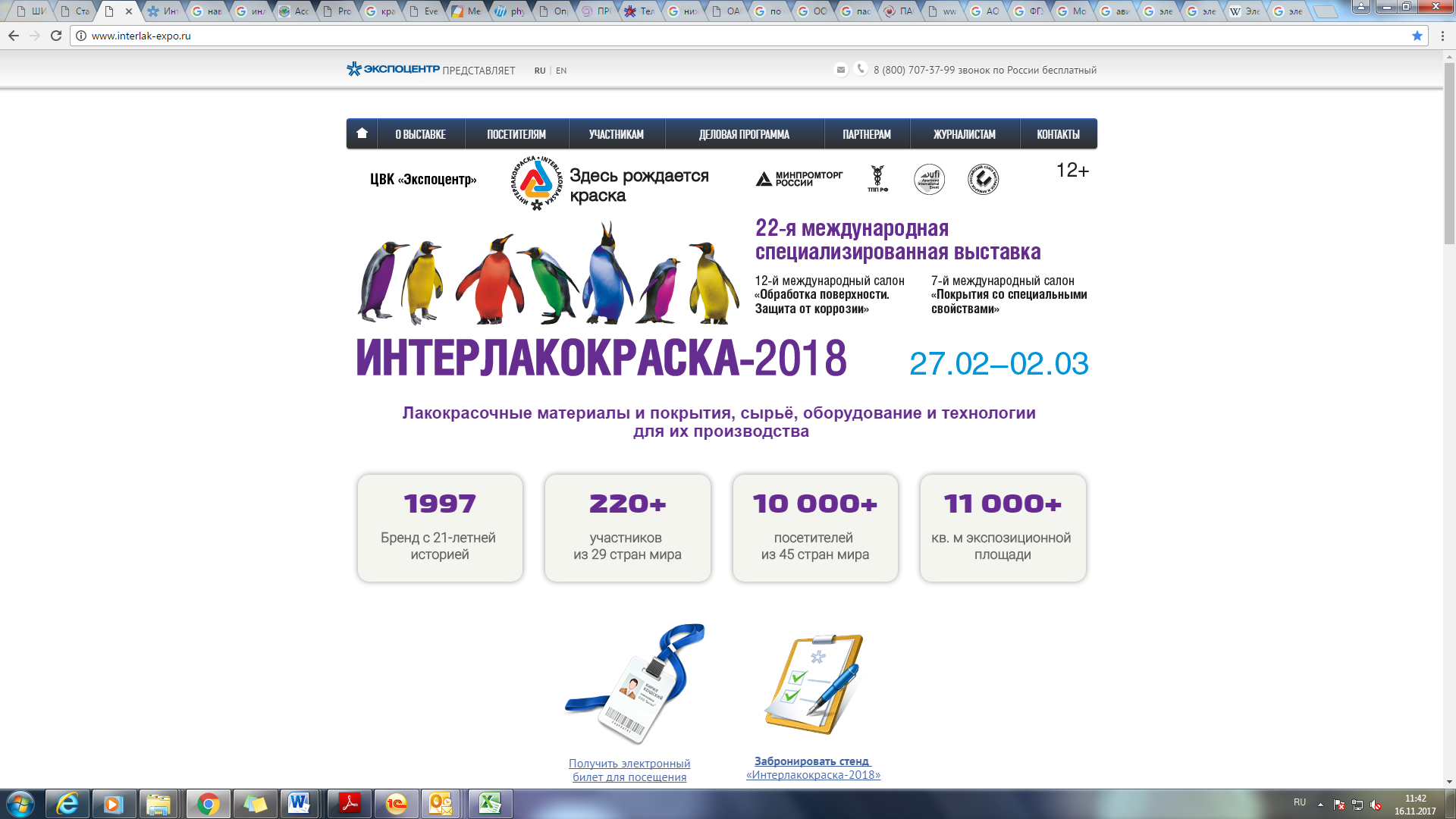 Уважаемый _____________________,Компания ____________________________ приглашает Вас посетить наш стенд №____ в павильоне Форум на 22-й международной специализированной выставке лакокрасочных материалов и покрытий, сырья, оборудования и технологий для их производства  «ИНТЕРЛАКОКРАСКА-2018», которая пройдет с  27 февраля по 2 марта 2018 года в Москве, Центральном Выставочном комплексе России -  «Экспоцентр» на Красной Пресне.                         Тематика выставки: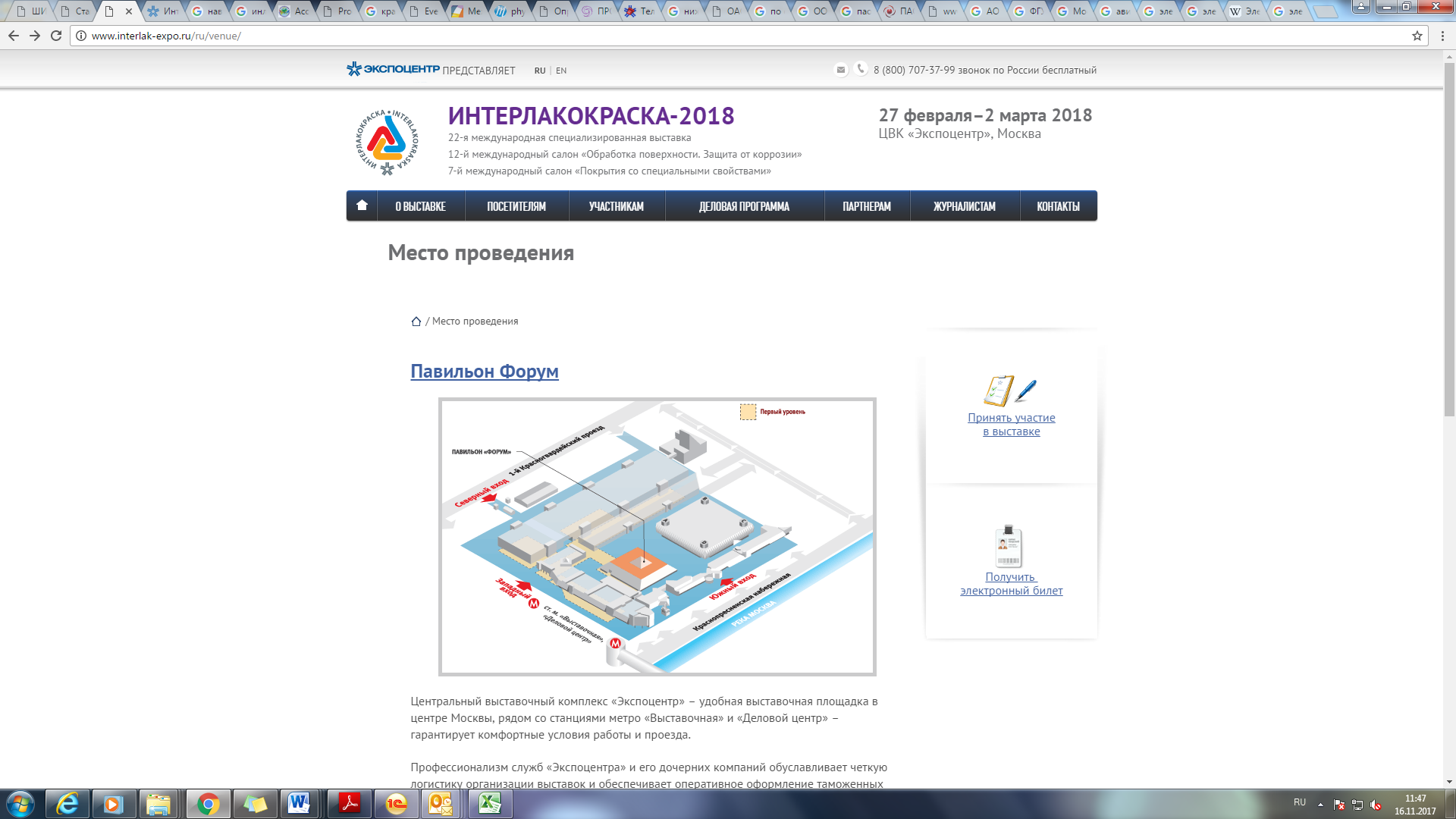 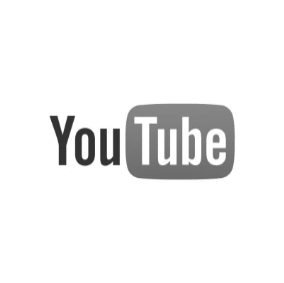 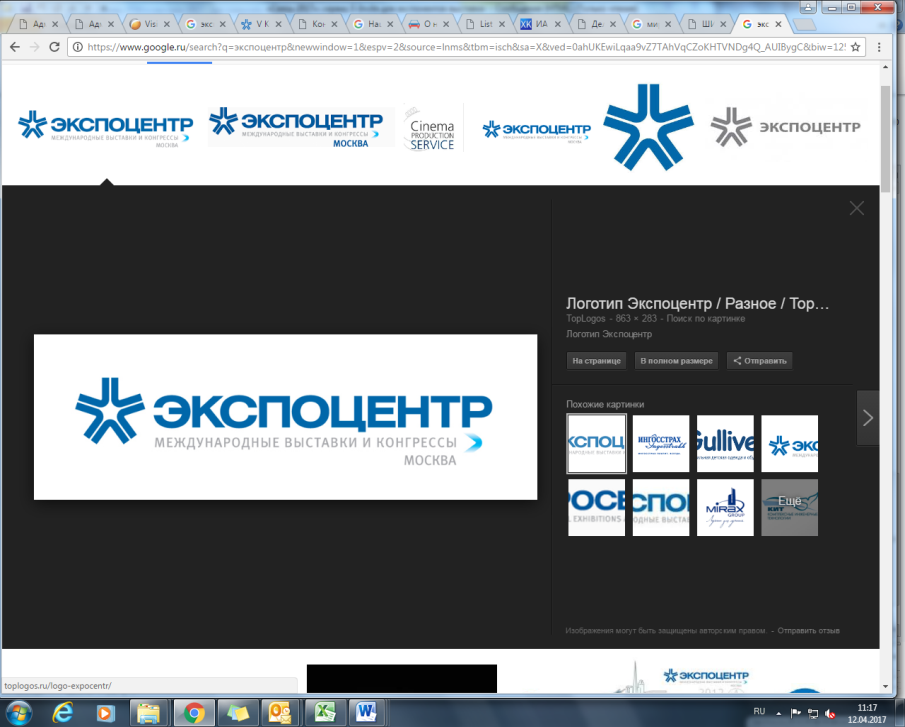 Сырьё и вспомогательные материалыОборудование, машины и приборыГотовая продукцияНовые технологии и научные разработкиТара и упаковка, фасовкаЗащита окружающей среды и охрана трудаУслуги для предприятий лакокрасочной промышленности и смежных отраслей12-й международный салон «Обработка поверхности. Защита от коррозии»7-й международный салон «Покрытия со специальными свойствами»